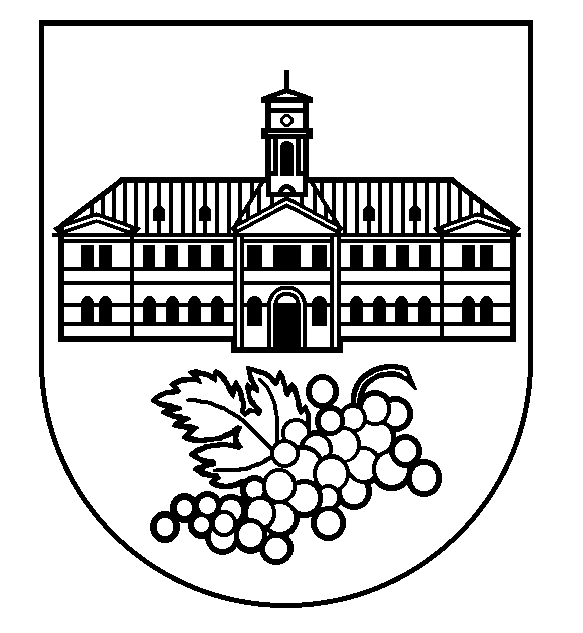  MESTSKÁ ČASŤ BRATISLAVA-NOVÉ MESTO MIESTNY ÚRAD BRATISLAVA-NOVÉ MESTO Junácka č. 1, 832 91 Bratislava 3 Oddelenie životného prostredia a územného plánovania21584/3073/2021/ZP/GUNIO Z N Á M E N I Eo prerokovaní návrhu Zadania Územného plánu zóny Koliba - Stráže 2020 Mestská časť Bratislava-Nové Mesto, ako príslušný orgán územného plánovania, v súlade so zákonom SNR č. 369/1990 Zb. o obecnom zriadení podľa § 4 ods. 3 písm. j) v znení neskorších predpisov a v súlade so zákonom č. 50/1976 Zb. o územnom plánovaní a stavebnom poriadku v znení neskorších predpisov (stavebný zákon)oznamujev súlade s ustanovením § 20 stavebného zákona dotknutej obci, samosprávnemu kraju, dotknutým orgánom štátnej správy, správcom inžinierskych sietí, fyzickým a právnickým osobám, žeprerokovanie návrhu Zadania Územného plánu zóny Koliba - Stráže 2020  sa uskutoční v termíne od 16.06.2021 do 31.07.2021.Návrh Zadania Územného plánu zóny Koliba - Stráže 2020 je k nahliadnutiu na Miestnom úrade Bratislava-Nové Mesto, v digitálnej forme je zverejnený na internetovej stránke mestskej časti https://www.banm.sk/uzemny-plan-zony-koliba-straze-2020/. Pripomienky a podnety je možné podať písomnou formou do podateľne miestneho úradu alebo poštou na adresu:Miestny úrad Bratislava-Nové Mestooddelenie životného prostredia a územného plánovaniaJunácka 1832 91 Bratislava.Na pripomienky podané po uplynutí určenej lehoty sa neprihliada. Vyhodnocované budú len tie pripomienky, ktoré sa budú vzťahovať k predloženému územnoplánovaciemu dokumentu.  Mgr. Rudolf Kusýstarosta mestskej časti Bratislava, dňa 14.06.2021Na vedomie: Oddelenie ÚK a SPVybavuje: Ing. arch. Ildikó Gunárová, ildiko.gunarova@banm.sk, tel. 02/49 25 33 18